EMPLOYEE SPECIFICATIONJob Title:	      KS3 TEACHING ASSISTANT		       		 Grade: Scale 6 Point 26 - 28Department:	      WOODBRIGE PARK EDUCATION SERVICE	Division/Section: Children and Adult ServicesSelection decisions will be based on the criteria outlined in this form.  At each stage of the process anassessment will be made by the appointment panel to determine how far the criteria have been met.Candidates who do not meet Essential criteria will not be considered.Criteria should either be addressed on the application form or in the statement of application.Criteria will be further tested later in the process at interview.When completing your statement of application you should ensure that you provide supporting evidence of how you meet the criteria through reference to work or other relevant experience.MARCH 2018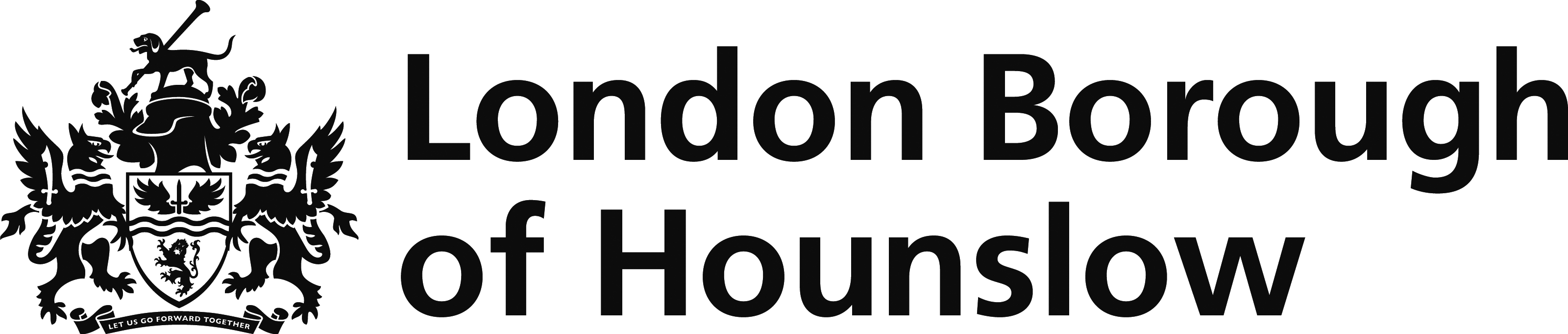 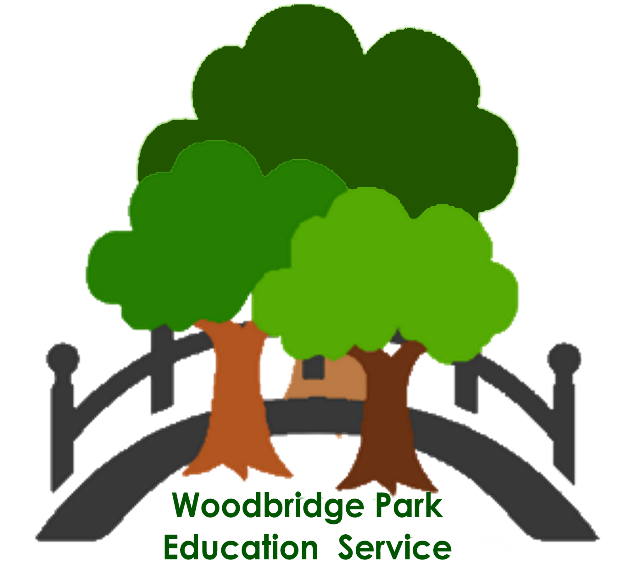 NoCriteria/CompetenciesEssentialDesirableFormInterviewSkills/Abilities/KnowledgeSkills/Abilities/KnowledgeSkills/Abilities/KnowledgeSkills/Abilities/KnowledgeSkills/Abilities/Knowledge1Excellent inter-personal skills and able to communicate effectively verbally and in written form.XX2The ability to make positive relationships with children and their  teachersXXX3Highly developed organisational skillsXX4Proven ability to work in a positive way with students whose behaviour is challenging.XX5Possess appropriate IT skills relevant to the post, including a basic knowledge of Microsoft Word, Excel, Powerpoint, Email and the ability to complete searches on the Internet.XX6Relevant courses for Teaching Assistants and on issues of   support of SEN students (e.g. social skills)XXX7GCSEs or equivalent English/Maths/Science A*-CXXExperienceExperienceExperienceExperienceExperience1Be able to demonstrate the motivation and skills to support students with learning and behaviour difficulties in an education settingXXX2Work in previous schools with secondary school studentsXXX3Possess basic knowledge of First Aid, food hygiene and Health and Safety or be willing to undertake training.XXDispositionDispositionDispositionDispositionDisposition1Flexibility and resilienceXX2Practical approaches to problem solvingXX3Confidence and ability to make decisions.XX4Ability to stay calm in potentially challenging situationsXXX5Ability to work in a team and also on own initiative and to manage own timeXX6Enthusiasm for working with challenging students.XXXCommitmentsCommitmentsCommitmentsCommitmentsCommitments1Commitment to equality of opportunityXX2Commitment to achieving high standardsXXX3Commitment to all aspects of inclusive educationXXX4Commitment to encouraging participation of stakeholders,Parents/carers and the wider community in the life of the ServiceXXX